　　　　　　　　　　　　　　　　　日 野 市 議 会 議 員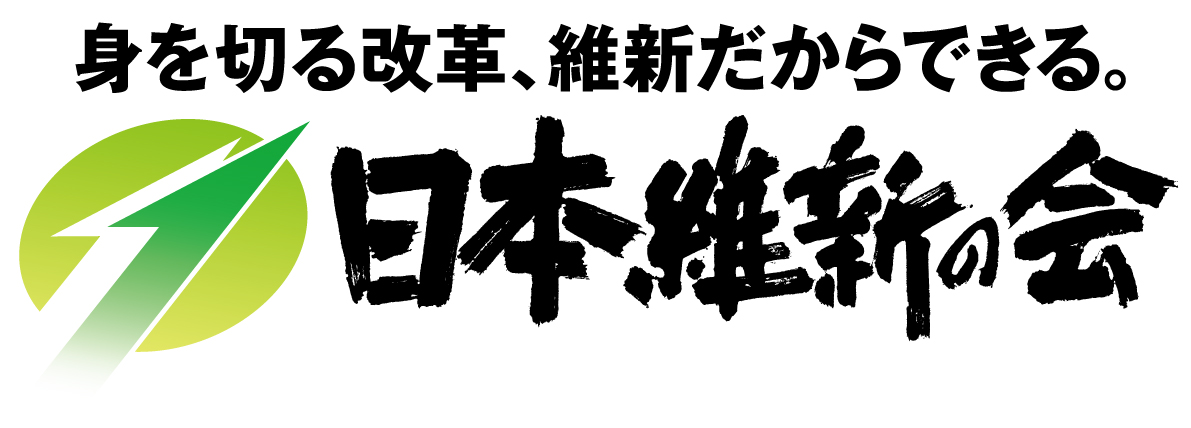 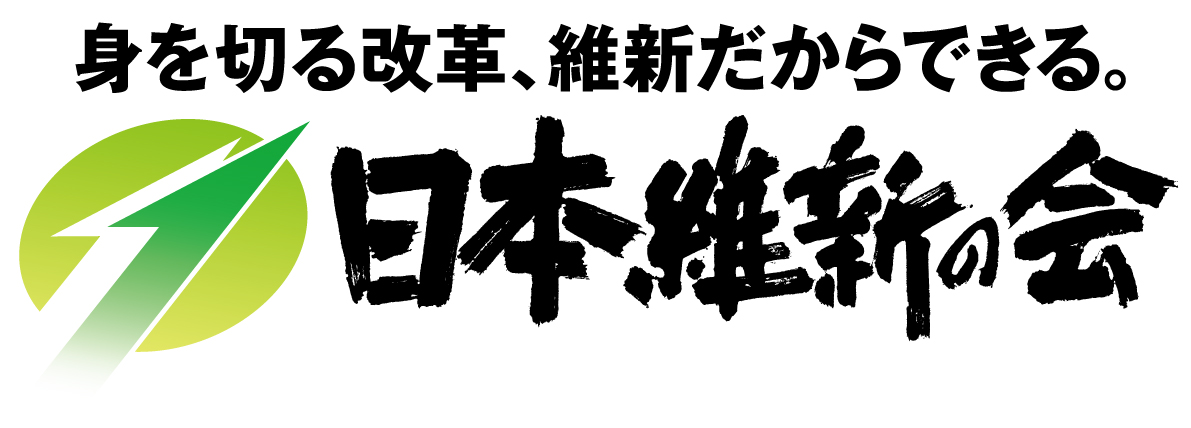 市政レポートvol.8伊東ひであき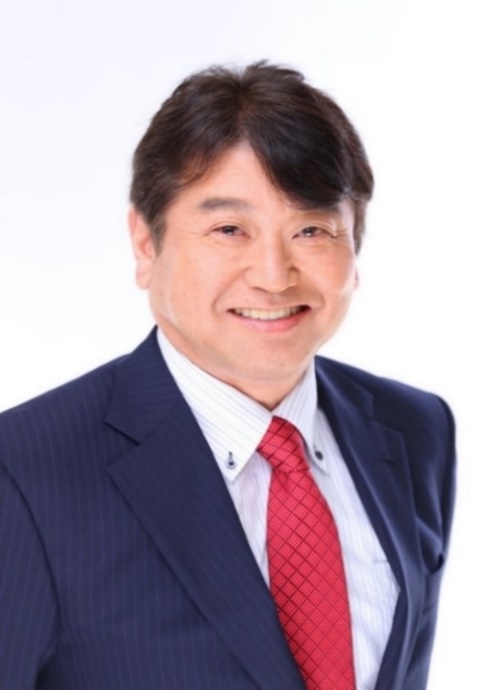 日野市は多摩地域26市中、基金残高は平均ですが、市債残高が多く、借金が多い市ある事がわかります。その他基金・市債について様々な質問・要望を致しました。現在でも、あらゆる分野で23区の特別区と多摩地域は大きな格差があります。人事院勧告は、企業規模50人以上・事業所規模50人以上の企業を抽出した給与と比較して、公務員給与を合わせようとしています。しかし実際には500人以上の大企業の給与を調査していると言われています。従って、個人零細企業と比べ公務員給与は、はるかに高い給与水準となっています。いわゆる統計問題の一つです。皆様のご意見・ご要望をお聞かせ下さい。友の会への入会を心よりお待ち申し上げます。伊東ひであき友の会住所 ：多摩平3-16-12TEL ： 042-843-3688E-mail ： pokohideito3471@gmail.comまでご連絡下さい。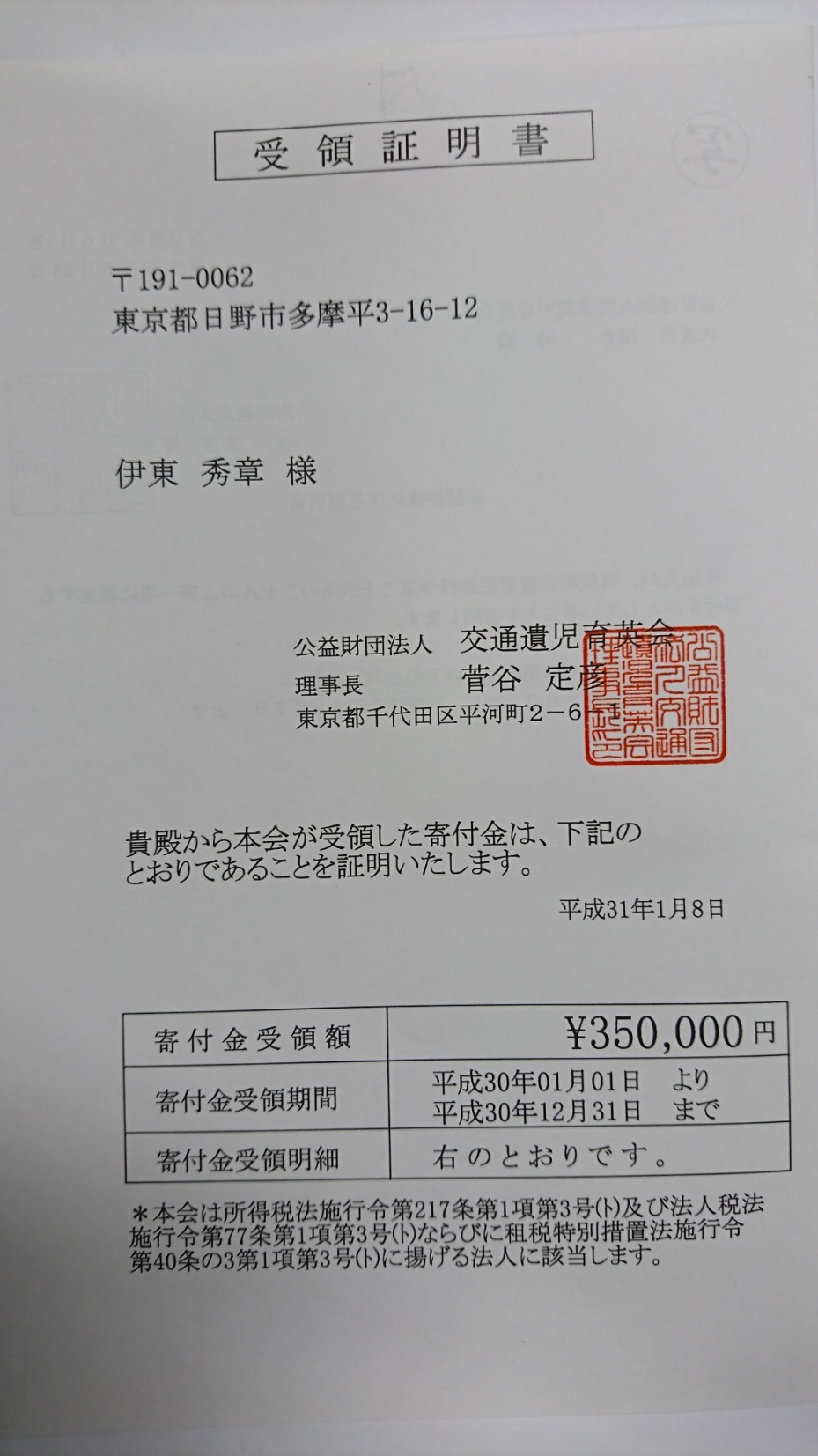 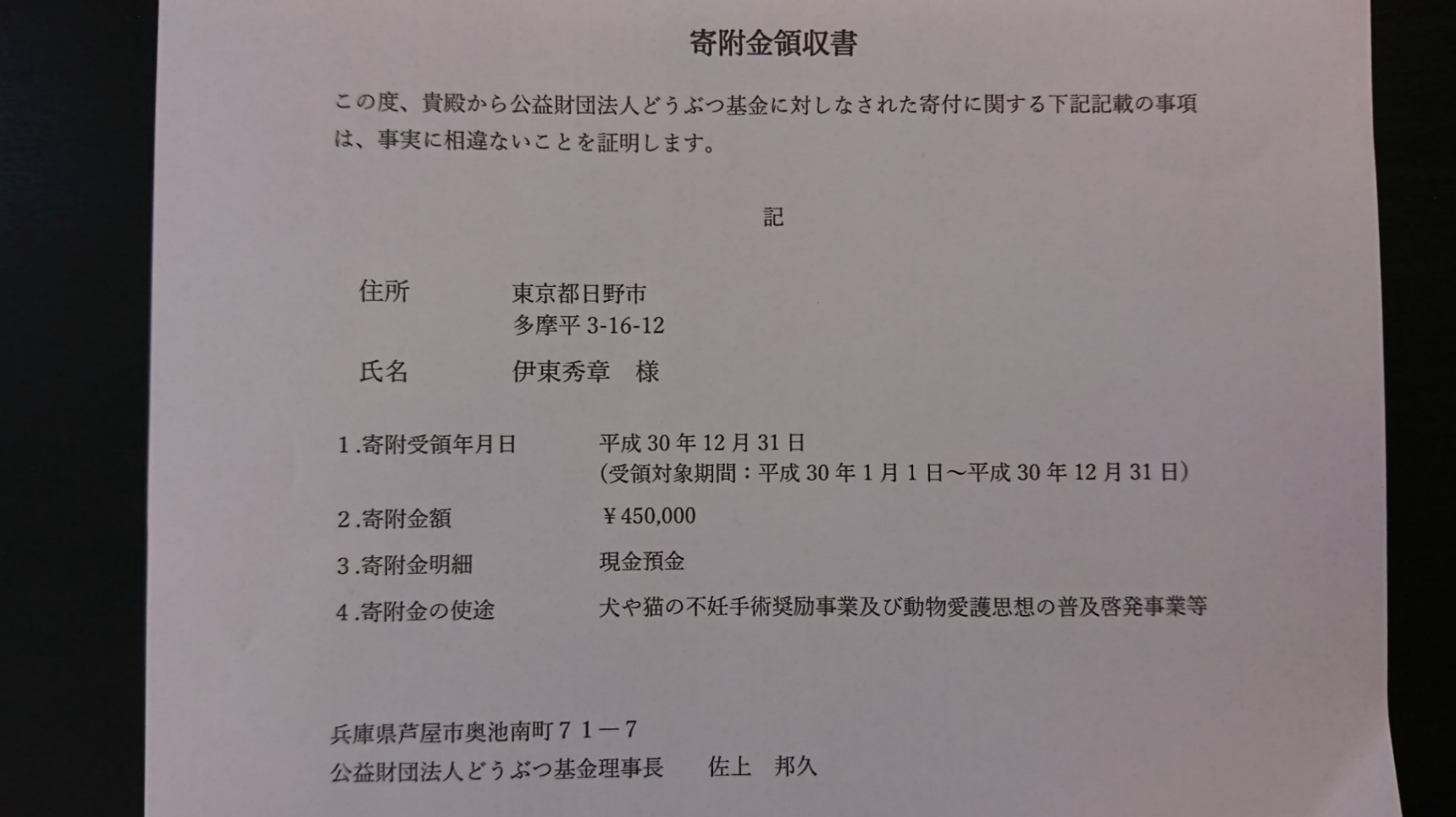 　 公益財団法人交通遺児育英会350,000円(2018年6月～12月)公益財団法人どうぶつ基金450,000円(2018年4月～12月)　　その他被災地などに寄付して総額　900,000円(2018年4月～12月)